EESTI KEELEKÜMBLUSPROGRAMMI ÜLDEESMÄRGID ON: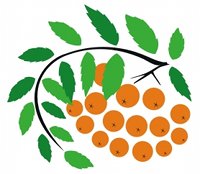 eesti keele kõrge funktsionaalne oskus (lugemisel, kirjutamisel, rääkimisel, kuuldust arusaamisel);vene keele valdamine eakohasel tasemel;klassile vastav edasijõudmine muudes õppeainetes, näiteks matemaatikas;eesti ja vene kultuuride mõistmine ning väärtustamine;kolmanda keele hea oskus.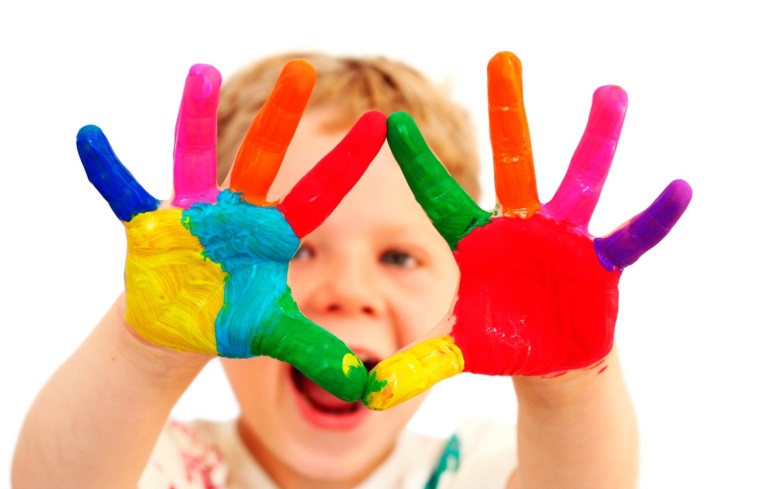 